    WYŻSZA SZKOŁA LINGWISTYCZNA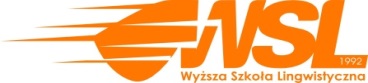     w CzęstochowieOPIEKUNOWIE GRUP STUDENCKICHw roku akademickim 2021/2022
FILOLOGIA ANGIELSKASTUDIA NIESTACJONARNE ONLINEPIERWSZEGO i DRUGIEGO STOPNIASTUDIA NIESTACJONARNE ONLINEPIERWSZEGO i DRUGIEGO STOPNIARok I   (I stopień online)mgr Dorota Morawska-Walaseke-mail: dorotamw@wsl.edu.plRok II  (I stopień online)dr Agnieszka M. Markowska, prof. WSLe-mail: a.markowska@wsl.edu.plRok III (I stopień online)mgr Dariusz Karmański e-mail: d.karmanski@wsl.edu.plRok I (II stopień online)mgr Dorota Morawska-Walasek e-mail: dorotamw@wsl.edu.plRok II (II stopień online)mgr Dorota Morawska-Walaseke-mail: dorotamw@wsl.edu.plFILOLOGIA ANGIELSKASTUDIA NIESTACJONARNEPIERWSZEGO STOPNIAFILOLOGIA ANGIELSKASTUDIA NIESTACJONARNEPIERWSZEGO STOPNIARok II  (I stopień)mgr Justyna Szymczyk e-mail: j.szymczyk@wsl.edu.plRok III (I stopień)mgr Justyna Szymczyk e-mail: j.szymczyk@wsl.edu.pl